Г  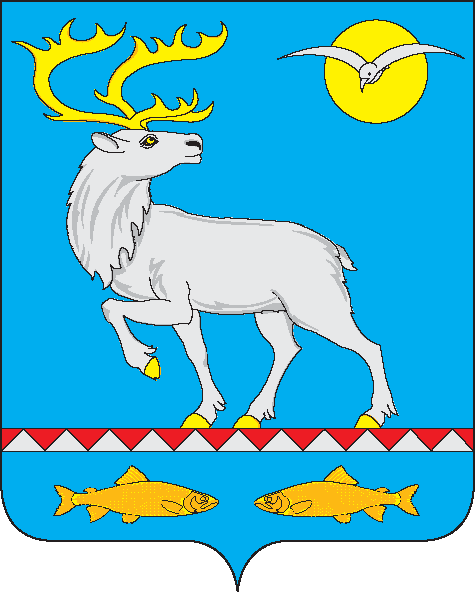 АДМИНИСТРАЦИЯГОРОДСКОГО ПОСЕЛЕНИЯ БЕРИНГОВСКИЙПОСТАНОВЛЕНИЕВ соответствии с частью 4 статьи 19 Федерального закона от 05 апреля 2013 года № 44-ФЗ «О контрактной системе в сфере закупок товаров, работ, услуг для обеспечения государственных и муниципальных нужд», постановлением Правительства Российской Федерации от 18 мая 2015 года № 476 «Об утверждении общих требований к порядку разработки и принятия правовых актов о нормировании в сфере закупок, содержанию указанных актов и обеспечению их исполнения», постановлением Администрации городского поселения Беринговский от 04 июля 2017 года № 62 «Об утверждении требований к порядку разработки и принятия правовых актов о нормировании в сфере закупок для обеспечения муниципальных нужд городского поселения Беринговский, содержанию указанных актов и обеспечению их исполнении», Администрация городского поселения БеринговскийПОСТАНОВЛЯЕТ:1. Создать общественный Совет по вопросам нормирования закупок товаров, работ, услуг для обеспечения муниципальных нужд при Администрации городского поселения Беринговский.2. Утвердить прилагаемое Положение об общественном Совете по вопросам нормирования закупок товаров, работ, услуг для обеспечения муниципальных нужд при Администрации городского поселения Беринговский.3. Заместителю Главы Администрации (А.В. Усмановой), создать общественный Совет по вопросам нормирования закупок товаров, работ, услуг для обеспечения муниципальных нужд.4. Настоящее постановление подлежит обнародованию и размещению  на официальном сайте Администрации  городского поселения Беринговский в информационно - телекоммуникационной сети «Интернет» (беринговский.рф).5. Настоящее постановление вступает в силу с момента подписания и распространяется на правоотношения, возникшие с 1 января 2017 года. 6. Контроль за исполнением настоящего постановления оставляю за собой.Глава Администрации                                                                                 С.А. СкрупскийУТВЕРЖДЁНПОЛОЖЕНИЕоб общественном Совете по вопросам нормирования закупок товаров, работ, услуг для обеспечения муниципальных нужд при Администрации городского поселения Беринговский1. Общие положения1.1. Общественный Совет по вопросам нормирования закупок товаров, работ, услуг для обеспечения муниципальных нужд при Администрации городского поселения Беринговский (далее по тексту-Совет) является совещательным и консультативным органом, образуемым для рассмотрения правил определения требований к отдельным видам товаров, работ, услуг (в том числе предельные цены товаров, работ, услуг), закупаемых органами местного самоуправления (далее – муниципальные органы) для обеспечения муниципальных нужд и требований к отдельным видам товаров, работ, услуг (в том числе предельные цены товаров, работ, услуг), закупаемым муниципальными органами.1.2. Совет в своей деятельности руководствуется Конституцией Российской Федерации, федеральными законами, иными нормативными правовыми актами Российской Федерации, законами и иными нормативными правовыми актами Чукотского Автономного округа, муниципальными правовыми актами Администрации Анадырского муниципального района, Уставом городского поселения Беринговский, муниципальными правовыми актами Администрации городского поселения Беринговский, а также настоящим Положением.1.3. Совет не обладает статусом юридического лица.1.4. Совет осуществляет свою деятельность на общественных началах (на безвозмездной основе), на основе свободного обсуждения всех вопросов и коллективного принятия решений.1.5. Муниципальные органы, должностные лица указанных органов оказывают содействие Совету, его членам в реализации функций, выполняемых Советом.2. Функции и права Совета2.1. Рассмотрение проектов правовых актов, указанных в пункте 1 требований к Порядку разработки и принятия правовых актов о нормировании в сфере закупок для обеспечения муниципальных нужд городского поселения Беринговский, содержанию указанных актов и обеспечению их исполнения, утвержденных постановлением Администрации городского поселения Беринговский от 04 июля 2017 года № 62 «Об утверждении требований к порядку разработки и принятия правовых актов о нормировании в сфере закупок для обеспечения муниципальных нужд городского поселения Беринговский, содержанию указанных актов и обеспечению их исполнении».2.2. Выработка предложений по доработке проектов правовых актов, указанных в пункте 2.1 настоящего положения.2.3. Принятие решения о возможности принятия правовых актов, указанных в пункте 2.1 настоящего положения.2.4. Обсуждение проектов правовых актов, указанных в пункте 2.1 настоящего положения.2.5. Рассмотрение предложений общественных объединений, юридических и физических лиц, поступивших в муниципальные органы в результате общественного обсуждения в целях осуществления общественного контроля;2.6. Подготовка предложений по доработке проектов правовых актов, указанных в пункте 2.1 настоящего положения, в том числе с учетом мнения общественных объединений, юридических и физических лиц.2.7. Подготовка решения о возможности принятия правовых актов, указанных в пункте 2.1 настоящего положения.2.8. Совет вправе:2.8.1. Приглашать на свои заседания представителей муниципальных органов, органов государственной власти, граждан, общественные объединения и объединения юридических лиц;2.8.2. Запрашивать и получать информацию по вопросам нормирования в сфере закупок муниципального органа, необходимую для осуществления возложенных на него функций;2.8.3. Вносить предложения по совершенствованию деятельности муниципального органа по вопросам нормирования в сфере закупок;2.8.4. Создавать рабочие группы;2.8.5. Осуществлять иные полномочия, необходимые для осуществления деятельности Совета.3. Порядок формирования и состав Совета3.1. Совет формируется на основе добровольного участия в его деятельности граждан Российской Федерации, проживающих на территории городского поселения Беринговский, представителей общественных объединений и организаций и (или) иных негосударственных некоммерческих организаций, расположенных на территории городского поселения Беринговский.3.2. В состав Совета входит не менее пяти и не более семи человек.3.3. В состав Совета не могут входить лица, замещающие государственные должности Российской Федерации и субъектов Российской Федерации, должности государственной службы Российской Федерации и субъектов Российской Федерации, и лица, замещающие муниципальные должности Российской Федерации и должности муниципальной службы Федерации, а также другие лица, которые в соответствии с Федеральным законом от 4 апреля 2005 года № 32-ФЗ «Об Общественной палате Российской Федерации» не могут быть членами Общественной палаты Российской Федерации.3.4. Членами Совета могут являться граждане Российской Федерации, достигшие возраста 18 (восемнадцати) лет.3.5. Состав Совета утверждается распоряжением Администрации городского поселения Беринговский.3.6. В состав Совета входит председатель, заместитель председателя, секретарь и члены Совета.3.7. Председатель Совета:3.7.1. Организует, координирует работу, руководит деятельностью Совета;3.7.2. Организует проведение заседаний Совета;3.7.3. Утверждает повестку дня заседания Совета;3.7.4. Подписывает протоколы заседаний и другие документы Совета;3.7.5. Контролирует своевременное уведомление членов Совета о дате, месте и повестке предстоящего заседания;3.7.6. Контролирует своевременное направление членам Совета протоколов заседаний и иных документов и материалов;3.7.7. Осуществляет контроль за деятельностью Совета.В отсутствие председателя Совета его полномочия исполняет заместитель председателя.3.8. Члены Совета имеют право:3.8.1.Уучаствовать в подготовке материалов по рассматриваемым вопросам;3.8.2. Представлять свою позицию по результатам рассмотренных материалов при проведении заседания Совета;3.8.3. Выйти из состава Совета по собственному желанию.Члены Совета обладают равными правами при обсуждении вопросов и голосовании.Члены Совета обязаны лично участвовать в заседаниях Совета и не вправе делегировать свои полномочия другим лицам.3.9. Секретарь Совета:3.9.1. Уведомляет членов Совета о дате, месте и повестке предстоящего заседания;3.9.2. Ведет, оформляет и рассылает членам Совета протоколы заседаний и иные документы и материалы;3.9.3. Обеспечивает хранение протоколов Совета.3.10. Полномочия члена Совета прекращаются в случае:3.10.1. Выхода из состава Совета по собственному желанию на основании письменного заявления;3.10.2. Возникновения иных обстоятельств, препятствующих входить в состав Совета.3.11. В случае досрочного прекращения полномочий члена Совета новый член Совета утверждается в его составе распоряжением Администрации городского поселения Беринговский.4. Организация деятельности Совета4.1. Основной формой работы Совета являются заседания, которые проводятся по мере необходимости.4.2. Заседание Совета считается правомочным, если на нем присутствует более половины членов Совета. Члены Совета не вправе делегировать свои полномочия другим лицам.4.3. В заседаниях Совета имеют право принимать участие представители муниципальных органов.4.4. Решения Совета принимаются простым большинством голосов. При равенстве голосов «за» и «против» голос председательствующего является решающим. Особое мнение членов Совета, голосовавших против принятого решения, излагается в письменном виде и прилагается к решению Совета.4.5. Первое заседание Совета является организационным, на котором путем открытого голосования избирается председатель и заместитель председателя, назначается секретарь.4.6. Руководит заседаниями Совета председатель, в период его отсутствия -заместитель председателя.4.7. Формирование повестки заседания Совета осуществляется на основании обращений муниципальных органов, являющихся разработчиками проектов правовых актов, указанных в пункте 2.1 раздела 2 настоящего положения.4.8. По результатам рассмотрения проектов правовых актов, указанных в настоящего положения, Совет принимает одно из следующих решений:4.8.1. О необходимости доработки проекта правового акта;4.8.2. О возможности принятия правового акта.4.9. Решения, принимаемые на заседании Совета, оформляются протоколом.4.10. Протокол заседания Совета подписывается председательствующим и секретарем Совета, который направляется на рассмотрение в муниципальные органы и обнародуется в соответствии с Федеральным законом от 21 июля 2014 года № 212-ФЗ «Об основах общественного контроля в Российской Федерации», в том числе размещается в информационно-телекоммуникационной сети «Интернет».от 04 июля 2017 года№ 63            п. БеринговскийОб утверждении Положения об общественном Совете по вопросам нормирования закупок товаров, работ, услуг для обеспечения муниципальных нужд при Администрации городского поселения Беринговскийпостановлением Администрациигородского поселения Беринговский04 июля 2017г. №63